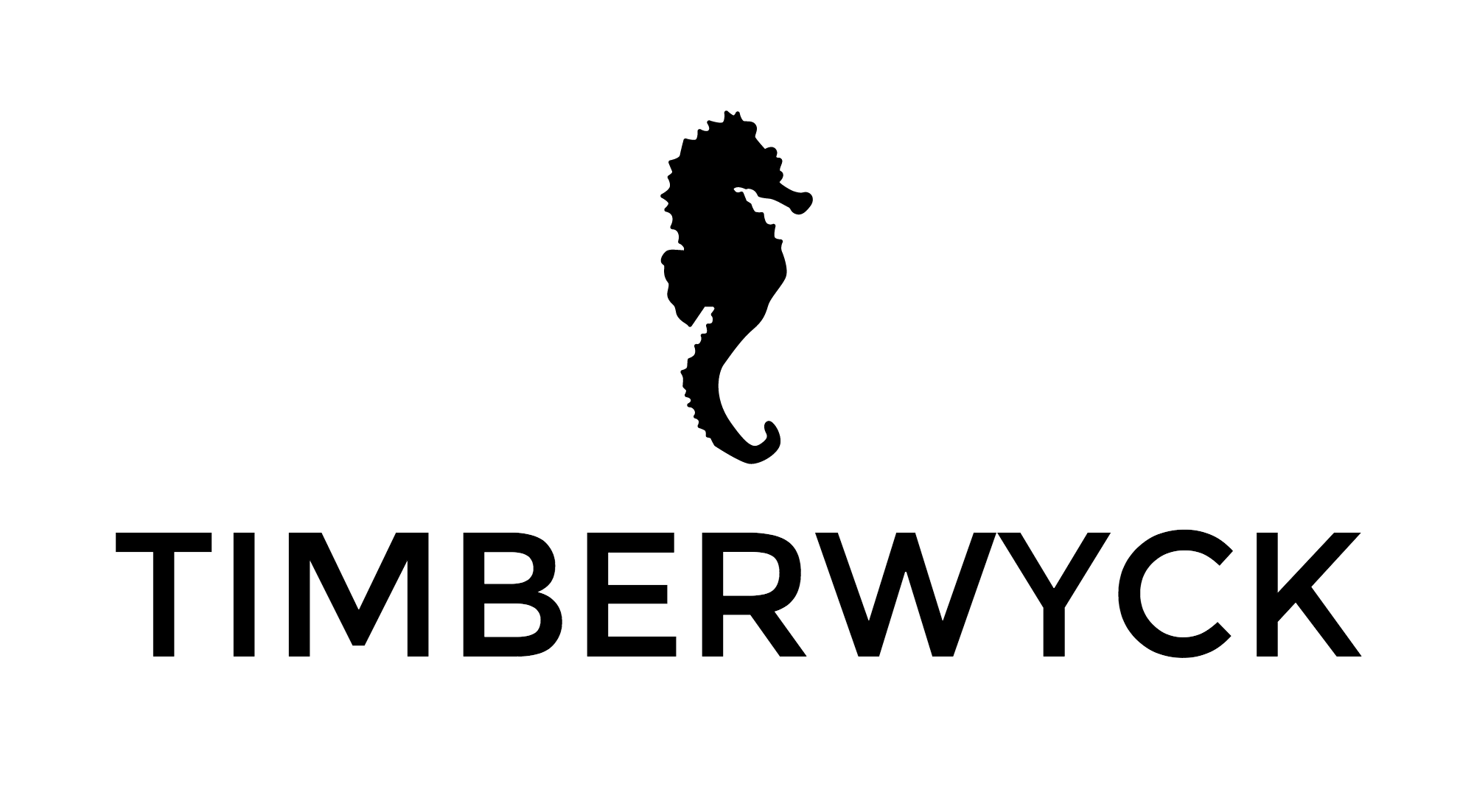 New Member ApplicationNote: This is an editable form. You may type in the spaces, save and email as an attachment to timberwyckpresident@gmail.comNAME(S) _________________________________________________	DATE: _______________________ADDRESS _______________________________________________________________________________________CITY ___________________________________	STATE_______________ ZIP ______________________PHONE (HOME) _____________________ CELL 1___________________CELL 2______________________EMAIL 1 ________________________________________ EMAIL 2 ____________________________________REFERRED BY? _______________________________________________________________________________CHILDREN			NAME				BIRTHDATE		________________________________________		____________________				________________________________________		____________________				________________________________________		____________________				________________________________________		____________________				________________________________________		____________________	Membership requires a one-time purchase of a $250.00 guaranteed bond* payable in full at time of enrollment, and a $250 one-time initiation fee.  The membership dues for the 2019 season are currently $750 for a family until April 1; $785 afterward; $500 for couples until April 1, $525 afterward; $350 plus $100 per child for single parent plus children until April 1, $375 plus $100 per child afterward; $420 for senior (60+) couples until April 1, $440 afterward; $325 for senior (60+) single until April 1, $340 afterward; and $200 for tennis only. Amount Enclosed		Bond*				______________________________				Initiation Fee			______________________________Membership Dues		______________________________				TOTAL 			______________________________To pay by credit card, visit timberwyck.org/store To pay by Venmo, send to @Timber-Wyck To pay by mail, make check payable to:Timberwyck Club and return with completed form to: Timberwyck Club2471 Martingale RoadMedia, PA 19063*Note: Bonds are refunded to members in good standing upon written resignation, when your bond is subsequently resold to a new member. 